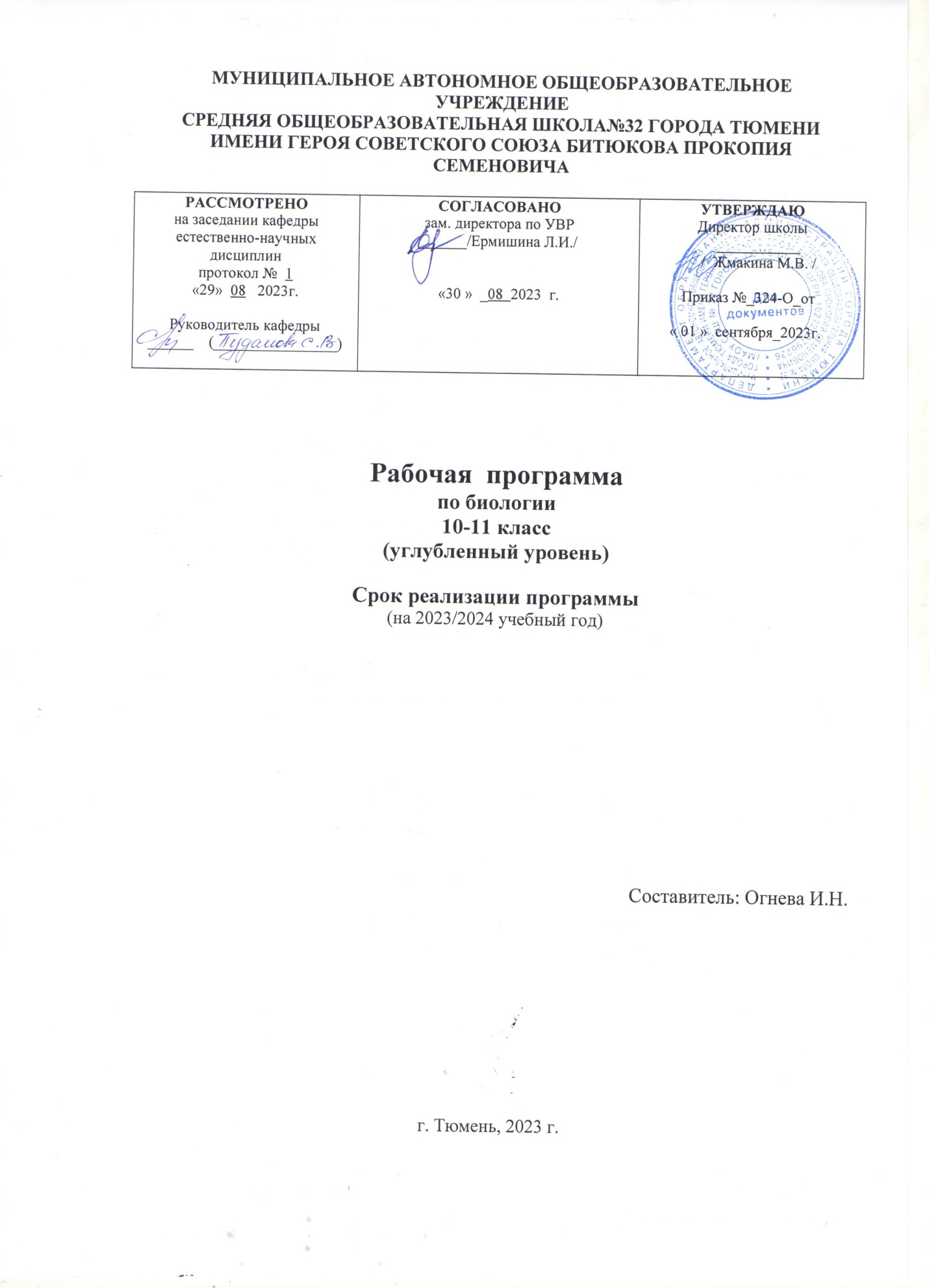 ПОЯСНИТЕЛЬНАЯ ЗАПИСКАПрограмма по учебному предмету «Биология» (далее - биология) на среднем уровне общего образования разработана на основе Федерального закона от 29.12.2012 № 273-ФЗ «Образование в Российской Федерации», ФГОС СОО, Концепции преподавания учебного предмета «Биология» и основных Федеральная рабочая программа воспитания .Учебный предмет «Биология» углубленного уровня изучения (10–11 классы) является одним из компонентов предметной области «Естественно-научные предметы». Согласно положениям ФГОС СОО профильные технические предметы, изучаемые на углублённом уровне, представляют собой способы дифференциации обучения на уровне среднего общего образования и цели, обеспечивающие преемственность между основным общим, средним общим, средним профессиональным и высшим образованием. В то же время каждый из этих учебных предметов должен быть ориентирован на приоритетное решение образовательных, воспитательных и развивающих задач, задач с профориентацией обучающихся и стимулированием интереса к конкретной области научных знаний, связанного с биологией, медициной, экологией, психологией, спортом или военным делом.Программа по учебному предмету «Биология» дает представление о целях и задачах изучения предмета «Биология» на углубленном уровне, определяет обязательное (инвариантное) предметное содержание, его структурирование по разделам и темам, согласно классам, обеспечивает последовательность изучения учебного материала с учётом межпредметных и внутрипредметных связей, логики учебного процесса, возрастных особенностей обучающихся. В программе по биологии реализован принцип преемственности изучения с биологией на уровне базового общего образования, благодаря чему просматривается направленность на последующее развитие биологических знаний, ориентированных на страны естественно-научного мировоззрения, экологического мышления, представленных о здоровом образе жизни, на воспитание бережного отношения к окружающей природной среде. среда.Учебный предмет «Биология» на уровне среднего общего образования завершает биологическое образование в школе и ориентирован на расширение и углубление знаний обучающихся о живой природе, основах молекулярной и клеточной биологии, эмбриологии и биологии развития, генетики, селекции, биотехнологии, эволюционного учения и экологии.Изучение учебного предмета «Биология» на углубленном уровне ориентировано на подготовку учащихся к последующему получению биологического образования в вузах и организациях среднего профессионального образования. В основе его содержания лежит система биологических знаний, полученных при изучении учащимися, соответствующих систематических разделов биологии на уровне основного общего образования, в 10–11 классах эти знания получают развитие. Так, расширяются и углубляются биологические знания о растениях, животных, грибах, бактериях, о человеке, излагаются принципы жизни, дополнительно включаются биологические данные прикладного и поискового характера, которые можно использовать в качестве ориентиров для последующего выбора профессии. Возможна также интеграция биологических знаний с соблюдением графиков,Структура программы по учебному предмету «Биология» отражает системно-уровневый и эволюционный подходы к изучению биологии. Согласно им изучаются свойства и закономерности, характерные для живых систем разного уровня организации, эволюции органического мира на Земле, сохранения биологического разнообразия планеты. Так, в 10 классе изучаются основы молекулярной и клеточной биологии, эмбриологии и биологии развития, генетики и селекции, биотехнологии и синтетической биологии, актуализируются знания обучающихся по ботанике, зоологии, анатомии, физиологии человека. В 11 классе изучается эволюционное учение, основы экологии и учение о биосфере.Целью учебного предмета «Биология» является обеспечение обучения студентов биологическим теориям и законам, идеям, принципам и правилам, основанным на современной естественно-научной картине мира, знаниям о строении, многообразии и особенностях клеток, организме, развитии, биоценозе, экосистемах, о выдающихся научных знаниях. достижения, современные исследования в биологии, прикладные аспекты биологических знаний. Для развития и поддержания интереса учащихся к биологии приводится объем теоретического материала в содержании программ по биологии, предусматривающий знакомство с современными становлениями и развитием этой или иной области биологии, вклад отечественных и зарубежных ученых в решение биологических и экологических проблем.Цель изучения учебного предмета «Биология» на углублённом уровне – овладение обучающимися приводит к построению структурно-функциональной организации живых систем разного ранга и приобретению умений, использовать эти знания в зависимости от интереса к определённой области профессиональной деятельности, связанной с биологией, или к выбору учебного заведения для продолжения биологического развития. образование.Достижение цели изучения предмета «Биология» на углубленном уровне осторожного решения следующих задач:освоение обучения зависит от систем биологических знаний: об основных биологических теориях, концепциях, гипотезах, законах, закономерностях и правилах, соответствующих современной естественно-научной картине мира; о строении, многообразии и особенностях биологических систем (клетка, организм, популяция, вид, биогеоценоз, биосфера); о выдающихся открытиях и современных исследованиях в биологии;обучение обучающихся с методами познания живой природы: исследовательскими методами биологических наук (молекулярной и клеточной биологии, эмбриологии и биологии развития, генетики и селекции, биотехнологии и синтетической биологии, палеонтологии, экологии); методы самостоятельного проведения биологических исследований в лаборатории и в природе (наблюдение, измерение, эксперимент, моделирование);овладение обучающимися требует навыков: самостоятельно находить, анализировать и использовать биологическую информацию; пользоваться биологической терминологией и символикой; сохранить связь между развитием биологических и социально-экономических и экологических проблем человечества; оценивать последствия своей деятельности в отношении окружающей природной среды, собственного здоровья и здоровья окружающих людей; обосновывать и соблюдать меры профилактики инфекционных заболеваний, правил поведения на природе и обеспечения безопасности собственной жизнедеятельности в природных и техногенных средах; охарактеризовать современные научные открытия в области биологии;развитие интеллектуальных и творческих способностей учащихся в процессе знакомства с выдающимися открытиями и современными исследованиями в биологии, решающими их проблемы, методологией биологических исследований, проведением экспериментальных исследований, решением объектам и явлениям; являются основами генетической грамотности, общей культуры поведения в природе; подготовка естественно-научных знаний;обучение необходимым навыкам в области радиоактивного природопользования (соблюдение правил поведения в природе, охране видов, экосистем, биосферы), сохранению собственного здоровья и здоровья окружающих людей (соблюдение мер защитных мер, обеспечение безопасности жизнедеятельности в естественных условиях природного и техногенного характера) на основе использования биологических знаний и умений в повседневной жизни;Создание условий для осознанного выбора обучающимися позволяет траектории индивидуального образования, способствующего последующему профессиональному самоопределению, в соответствии с индивидуальными интересами и потребностями региона.Общее число часов, отведенных для изучения биологии на углубленном уровне среднего общего образования, составляет 204 часа: в 10 классе – 102 часа (3 часа в неделю), в 11 классе – 102 (3 в неделю).Отбор организационных форм, методов и средств обучения биологии осуществляется с учетом специфики его содержания и направленности на продолжение биологического образования в организациях среднего профессионального и высшего образования.Обязательным условием при обучении биологии на углубленном уровне является проведение лабораторных и практических работ. Также участие обучающихся в выполнении проектных и учебно-исследовательских работ, тематика определяется учителем на основе реальных материально-технических ресурсов и местных условий.​СОДЕРЖАНИЕ ОБУЧЕНИЯ​
10 КЛАСССодержание программы, выделенное курсивом , не входит в проверку государственной итоговой аттестации (ГИА).Тема 1. Биология как наукаСовременная биология – комплексная наука. Краткая история развития биологии. Биологические науки и изучаемые ими проблемы. Фундаментальные, прикладные и поисковые научные исследования в области биологии.Значение биологии в современной естественно-научной картине мира. Профессии, связанные с биологией. Значение биологии в практической деятельности человека: медицина, сельское хозяйство, промышленность, охрана природы.ДемонстрацииПортреты: Аристотель, Теофраст, К. Линней, Ж. Б. Ламарк, Ч. Дарвин, У. Гарвей, Г. Мендель, В. И. Вернадский, И. П. Павлов, И. И. Мечников, Н. И. Вавилов, Н. В. Тимофеев-Ресовский, Дж. Уотсон, Ф. Крик, Д. К. Беляев.Таблицы и схемы: «Связь биологии с другими науками», «Система биологических наук».Тема 2. Живые системы и их изучение.Живые системы как предмет изучения биологии. Свойства живых систем: единство химического состава, целостность и целостность, сложность и упорядоченность структуры, открытость, самоорганизация, самовоспроизведение, раздражимость, изменчивость, рост и развитие.Уровни организации живых систем: молекулярный, клеточный, тканевый, организменный, популяционно-видовой, экосистемный (биогеоценотический), биосферный. Процессы, происходящие в ветеринарном режиме. Основные признаки живого. Жизнь как форма поддержания материи. Науки, изучающие живые системы на разных уровнях организации.повышение квалификации систем. Методы биологической науки. Наблюдение, измерение, эксперимент, систематизация, метаанализ. Понятие о зависимой и независимой переменной. Планирование эксперимента. Постановка и проверка гипотез. Нулевая гипотеза. Понятие выборки и ее достоверность. Разброс в биологических данных. Оценка достоверности результатов. Причины возникновения результатов эксперимента. Понятие статистического теста.ДемонстрацииТаблицы и схемы: «Основные признаки жизни», «Биологические системы», «Свойства живой материи», «Уровни организации живой природы», «Строение клетки животной», «Ткани животных», «Системы организма человеческого организма», «Биогеоценоз», «Биосфера», «Методы изучения живой природы».Оборудование: лабораторное оборудование для проведения исследований, измерений, экспериментов.Практическая работа «Использование различных методов при изучении живых систем».Тема 3. Биология клетки.Клетка – структурно-функциональная единица живого. История открытия клетки. Работы Р. Гука, А. Левенгука. Клеточная теория (Т. Шванн, М. Шлейден, Р. Вирхов). Основные положения современной клеточной теории.Методы молекулярной и клеточной биологии: микроскопия, хроматография, электрофорез, метод меченых атомов, дифференциальное центрифугирование, культивирование клеток. изучение фиксированных клеток . Электронная микроскопия. Конфокальная микроскопия. Витальное (прижизненное) изучение клеток.ДемонстрацииПортреты: Р. Гук, А. Левенгук, Т. Шванн, М. Шлейден, Р. Вирхов, К. М. Бэр.Таблицы и схемы: «Световой микроскоп», «Электронный микроскоп», «История развития методов микроскопии».Оборудование: световой микроскоп, микропрепараты растительных, животных и бактериальных клеток.Практическая работа «Изучение методами клеточной биологии (хроматография, электрофорез, дифференциальное центрифугирование, ПЦР)».Тема 4. Химическая организация клетки.Химический состав клетки. Макро-, микро- и ультрамикроэлементы. Вода и ее роль растворителя, реагента, участие в структурировании, теплорегуляции клеток. Минеральные вещества клетки, их биологическая роль. Роль катионов и анионов в камере.Органические вещества клетки. Биологические полимеры. Белки. Аминокислотный состав белков. Структуры белковой молекулы. Первичная структура белка, пептидная связь. Вторичная, третичная, четвертичная структура. Денатурация. Свойства белков. Классификация белков. Биологические функции белков. Прионы .Углеводы. Моносахариды, дисахариды, олигосахариды и полисахариды. Общий план сооружения и физико-химические свойства установлены. Биологические функции применяются.Липиды. Гидрофильно-гидрофобные свойства. Классификация липидов. Триглицериды, фосфолипиды, воски, стероиды. Биологические функции липидов. Общие свойства биологических мембран – текучесть, способность к самозамыканию, полупроницаемость.Нуклеиновые кислоты. ДНК и РНК. Строение нуклеиновых кислот. Нуклеотиды. Принцип комплементарности. Правило Чаргаффа. Структура ДНК – двойная спираль. Местонахождение и биологические функции ДНК. Виды РНК. Функции РНК в клетке.Строение молекул АТФ. Макроэргические связи в молекуле АТФ. Биологические функции АТФ. Восстановленные переносчики, их функции в камере. Другие нуклеозидтрифосфаты (НТФ) . Секвенирование ДНК. Методы геномики, транскриптомики, протеомики .Структурная биология: биохимические и биофизические исследования состава и пространственной структуры биомолекул. Моделирование структуры и функций биомолекул и их комплексов. Компьютерный дизайн и органический синтез биомолекул и их неприродных ингредиентов.ДемонстрацииПортреты: Л. Полинг, Дж. Уотсон, Ф. Крик, М. Уилкинс, Р. Франклин, Ф. Сэнгер, С. Прузинер.Диаграммы: «Распределение основных элементов в неживой природе», «Распределение основных элементов в живой природе».Таблицы и схемы: «Периодическая таблица основных элементов», «Строение молекул воды», «Вещества в составе тел», «Строение молекул белка», «Строение белковых молекул», «Строение молекул», «Строение молекул липидов», «Нуклеиновые». кислоты», «Строение молекул АТФ».Оборудование: химическая посуда и оборудование.Лабораторная работа «Обнаружение белков с помощью качественных методов».Лабораторная работа «Исследование нуклеиновых кислот, выделяемых клетками различных организмов».Тема 5. Строение и функции клетки.Типы клеток: эукариотическая и прокариотическая. Структурно-функциональное образование клетки.Строение прокариотической клетки. Клеточная стенка ошибочна и архей. Особенности содержания гетеротрофной и автотрофной прокариотической клетки. Место и роль прокариот в биоценозах.Строение и функционирование эукариотической клетки. Плазматическая мембрана (плазмалемма). Структура плазматической мембраны. Транспорт веществ через плазматическую мембрану: пассивный (диффузия, облегчённая диффузия), активный (первичный и вторичный активный транспорт). Полупроницаемость мембраны. Работа натрий-калиевого насоса. Эндоцитоз: пиноцитоз, фагоцитоз. Экзоцитоз. Клеточная стенка. Структура и функции клеточной стенки растений, грибов.Цитоплазма. Цитозоль. Цитоскелет. Движение цитоплазмы. Органоиды клетки. Одномембранные органоиды: эндоплазматическая сеть (ЭПС), аппарат клетки Гольджи, лизосомы, их строение и функции. Взаимосвязь одномембранных органоидов клетки. Строение гранулярного ретикулума. Механизм направления белков в ЭПС. Синтез растворимых белков. Синтез клеточных мембран. Гладкий (агранулярный) эндоплазматический ретикулум. Секреторная функция устройства Гольджи. Модификация белков в аппарате Гольджи. Сортировка белков в аппарате Гольджи. Перевозка веществ в камере. Вакуоли растительных клеток. Клеточный сок. Тургор.Полуавтономные органоиды клетки: митохондрии, пластиды. Происхождение митохондрий и пластид. Симбиогенез (К.С. Мережковский, Л. Маргулис) . Строение и функции митохондрий и пластид. Первичные, вторичные и сложные пластиды фотосинтезирующих эукариот. Хлоропласты, хромопласты, лейкопласты высших растений.Немембранные органоиды Строение и функции немембранных органоидов клетки. Рибосомы. Промежуточные нити . Микрофиламенты. Актиновые микрофиламенты . Мышечные клетки. Актиновые компоненты немышечных клеток. Микротрубочки. Клеточный центр. Строение и движение жгутиков и резничек. Микротрубочки цитоплазмы. Центриоль. Белки, ассоциированные с микрофиламентами и микротрубочками. Моторные белки.Ядро. Оболочка ядра, хроматин, кариоплазма, ядрышки, их строение и функции. Ядерный белковый матрикс. Пространственное расположение хромосом в интерфазном ядре. Эухроматин и гетерохроматин . Белки хроматина – гистоны. Динамика ядерной терапии в митозе. Ядерный транспорт.Клеточные включения. Сравнительная характеристика клеток эукариот (растительной, животной, грибной).ДемонстрацииПортреты: К.С. Мережковский, Л. Маргулис.Таблицы и схемы: «Строение эукариотической клетки», «Строение животной клетки», «Строение растительной клетки», «Строение митохондрий», «Ядро», «Строение прокариотической клетки».Оборудование: световой микроскоп, микропрепараты растительных клеток, микропрепараты бактериальных клеток.Лабораторная работа «Изучение заряда клеток различных организмов».Практическая работа «Изучение свойства клеточной мембраны».Лабораторная работа «Исследование плазмолиза и деплазмолиза в растительных клетках».Практическая работа «Изучение движения цитоплазм в растительных клетках».Тема 6. Обмен веществ и превращение энергии в камере.Ассимиляция и диссимиляция – две стороны метаболизма. Типы обмена веществ: автотрофный и гетеротрофный. Участие в обменных процессах. Энергетическое обеспечение клетки: появление АТФ в обменных процессах. Ферментативный характер клеточного метаболизма. Ферменты, их строение, свойства и механизм действия. Коферменты. Отличия ферментов от неорганических катализаторов. Белки-активаторы и белки-ингибиторы. Зависимость скорости ферментативного воздействия от различных факторов.Первичный синтез веществ в камере. Фотосинтез. Аноксигенный и кислородный фотосинтез убивают . Светособирающие пигменты и пигменты базового центра . Роль хлоропластов в процессе фотосинтеза. Световая и темная фазы. Фотодыхание , С 3- , C 4- и САМ- виды фотосинтеза . Продуктивность фотосинтеза. Исследование различных факторов на скорости фотосинтеза. Значение фотосинтеза.Хемосинтез. Разнообразие организмов-гемосинтетиков: нитрифицирующие бактерии, железобактерии, серобактерии, водородные бактерии. Значение хемосинтеза.Анаэробные организмы. Виды брожения. Продукты Брожения и их использование человеком. Анаэробные исследования как объекты биотехнологии и возбудители болезней.Аэробные организмы. Этапы энергетического обмена. Подготовительный этап. Гликолиз – бескислородное содержание глюкозы.Биологическое окисление, или клеточное дыхание. Роль митохондрий в процессах биологического окисления. Циклические состояния. Окислительное фосфорилирование. Энергия мембранного градиента протонов. Синтез АТФ: работа протонной АТФ-синтазы. Преимущества аэробного пути обмена веществ перед анаэробным. Эффективность энергетического обмена.ДемонстрацииПортреты: Дж. Пристли, К. А. Тимирязев, С. Н. Виноградский, В. А. Энгельгардт, П. Митчелл, Г. А. Заварзин.Таблицы и схемы: «Фотосинтез», «Энергетический обмен», «Биосинтез белка», «Строение фермента», «Хемосинтез».Оборудование: световой микроскоп, оборудование для приготовления постоянных и временных микропрепаратов.Лабораторная работа «Изучение каталитической активности ферментов (на примере амилазы или каталазы)».Лабораторная работа «Изучение ферментативного распределения пероксида Великобритании в растительных и животных клетках».Лабораторная работа «Сравнение процессов фотосинтеза и хемосинтеза».Лабораторная работа «Сравнение процессов брожения и общества».Тема 7. Дополнительная информация и доставка ее в камеру.Реакции матричного синтеза. Принцип комплементарности в реакциях матричного синтеза. Реализация внутренней информации. Генетический код, его свойства. Транскрипция – матричный синтез РНК. Принципы транскрипции: комплементарность, антипараллельность, асимметричность. Соблюдение матричных РНК в эукариотической клетке. Некодирующие РНК .Трансляция и ее этапы. Участие Внесение РНК в биосинтез белка. Условия биосинтеза белка. Кодирование аминокислот. Роль рибосома в биосинтезе белка.Современные представления о строении генов . Организация генома у прокариотов и эукариотов. Регуляция активности генов у прокариот. Гипотеза оперона (Ф. Жакоб, Ж. Мано). Молекулярные механизмы экспрессии генов у эукариот. Роль хроматина в регуляции работы генов . Регуляция обменных процессов в камере. Клеточный гомеостаз.Вирусы – неклеточные формы жизни и облигатные паразиты. Строение простых и сложных вирусов, ретровирусов, бактериофагов. Жизненный цикл ДНК-содержащих вирусов, РНК-содержащих вирусов, бактериофагов. Обратная транскрипция, ревертаза, интеграза .Вирусные заболевания человека, животных, растений. СПИД, COVID-19, социальные и медицинские проблемы.Биоинформатика: интеграция и анализ больших массивов («bigdata») структурных биологических данных . Нанотехнологии в биологии и медицине. Программируемые функции белков. Способы доставки лекарств.ДемонстрацииПортреты: Н. К. Кольцов, Д. И. Ивановский.Таблицы и схемы: «Биосинтез белка», «Генетический код», «Вирусы», «Бактериофаги».Практическая работа «Создание модели вируса».Тема 8. Жизненный цикл клеткиКлеточный цикл, его периоды и регуляция. Интерфаза и митоз. Особенности процессов, протекающих в интерфазе. Подготовка клетки к делению. Пресинтетический (постмитотический), синтетический и постсинтетический (премитотический) периоды интерфазы.Матричный синтез ДНК – репликация. Принципы репликации ДНК: комплементарность, полуконсервативный синтез, антипараллельность. Механизм репликации ДНК. Хромосомы. Строение хромосом. Теломеры и теломераза. Хромосомный набор клеток – кариотип. Диплоидный и гаплоидный наборы хромосом. Гомологичные хромосомы. Половые хромосомы.Деление клетки – митоз. Стадии митоза и возникновение в них процессов. Типы митоза. Кариокинез и цитокинез. Биологическое значение митоза.Регуляция митотического цикла клетки. Программируемая клеточная гибель – апоптоз.Клеточное ядро, хромосомы, функциональная геномика. Механизмы пролиферации, дифференцировки, старения и последних клеток. «Цифровая клетка» – биоинформационные модели эмбриональной клетки.ДемонстрацииТаблицы и схемы: «Жизненный цикл клетки», «Митоз», «Строение хромосом», «Репликация ДНК».Оборудование: световой микроскоп, микропрепараты: «Митоз в клетках корешка лука».Лабораторная работа «Изучение хромосом на готовых микропрепаратах».Лабораторная работа «Наблюдение митоза в клетках кончика корешка лука (на готовых микропрепаратах)».Тема 9. Строение и функционирование организма.Биологическое разнообразие организмов. Одноклеточные, колониальные, многоклеточные организмы.Особенности существования и жизнедеятельности одноклеточных организмов. Бактерии, археи, одноклеточные грибы, одноклеточные жидкости, другие протисты. Колониальные организмы.Взаимосвязь частей многоклеточного организма. Ткани, органы и системы органов. Организм как единое человечество. Гомеостаз.Ткани растений. Типы растительных тканей: образовательная, покровная, проводящая, основная, механическая. Особенности строения, функции и расположение тканей в органах растений.Ткани животных и человека. Типы тканей животных: эпителиальная, соединительная, мышечная, нервная. Особенности строения, функции и расположение тканей в органах животных и человека.Органы. Вегетативные и генеративные органы растений. Органы и органы животных и человека. Функции органов и систем органов.Опора тела организмов. Каркас растений. Скелеты одноклеточных и многоклеточных животных. Наружный и внутренний скелеты. Строение и определение соединений костей.Движение организмов. Движение одноклеточных организмов: амёбоидное, жгутиковое, ресничное. Движение многоклеточных растений: тропизмы и настии. Движение многоклеточных животных и человека: мышечная система. Рефлекс. Скелетные мышцы и их работа.Питание организмов. Поглощение воды, углекислого газа и минеральных веществ растениями. Питание животных. Внутриполостное и внутриклеточное пищеварение. Питание позвоночных животных. Отделы заключения соглашения. Пищеварительные железы. Пищеварительная система человека.Дыхание организмов. Дыхание растений. Дыхание животных. Диффузия газа через поверхность клетки. Кожное дыхание. Дыхательная поверхность. Жаберное и легкое дыхание. Дыхание позвоночных животных и человека. Эволюционное усложнение легких позвоночных животных. Дыхательная система человека. Механизм вентиляции легких у птиц и млекопитающих. Регулирование общества. Дыхательные объемы.Транспорт веществ у организмов. Транспортные системы растений. Транспорт веществ у животных. Кровеносная система и ее органы. Кровеносная система позвоночных животных и человека. Сердце, кровеносные сосуды и кровь. Круги кровообращения. Эволюционные осложнения поражения кровеносной системы позвоночных животных. Работа сердца и ее регулирование.Выделение у организмов. Выделение у растений. Выделение у животных. Сократительные вакуоли. Органы выделения. Фильтрация, секреция и обратное всасывание как механизмы работы органов выделения. Связь полости тела с кровеносной и выделительной последовательностью. Выделение у позвоночных животных и человека. Почки. Строение и функционирование нефрона. Образование мочи у человека.Защита организмов. Защита у одноклеточных организмов. Споры губительны и цисты простейших. Защита у многоклеточных растений. Кутикула. Средства пассивной и химической защиты. Фитонциды.Защита у многоклеточных животных. Покровы и их производные. Защита организма от болезней. Иммунная система человека. Клеточный и гуморальный иммунитет. Врожденный и приобретенный особенный иммунитет. Теория клонально-селективного иммунитета (П. Эрлих, Ф. М. Бернет, С. Тонегава). Воспалительные ответы организмов. Роль врожденного иммунитета в развитии системных заболеваний.Развлечение и регулирование у организмов. Разражимость у одноклеточных организмов. Таксисы. Разражимость и регулирование у растений. Ростовые вещества и их значение.Нервная система и рефлекторная регуляция у животных. Нервная система и ее отделы. Эволюционное усложнение напряжения нервной системы у животных. Отделы головного мозга позвоночных животных. Рефлекс и рефлекторная дуга. Безусловные и условные рефлексы.Гуморальная регуляция и эндокринная система животных и человека. Железы эндокринной системы и их гормоны. Действие гормонов. Взаимосвязь нервной и эндокринной систем. Гипоталамо-гипофизарная система.ДемонстрацииПортрет: И. П. Павлов.Таблицы и схемы:«Одноклеточные воды», «Многоклеточные воды», «Бактерии», «Простейшие», «Органы цветковых растений», «Системы органов позвоночных животных», «Внутреннее строение растений», «Ткани растений», «Корневые системы», «Строение стебля». », «Строение листовой пластинки», «Ткани животных», «Скелет человека», «Пищеварительная система», «Кровеносная система», «Дыхательная система», «Нервная система», «Кожа», «Мышечная система», «Выделительная система». », «Эндокринная система», «Строение мышц», «Иммунитет», «Кишечнополостные», «Схема питания растений», «Кровеносные системы позвоночных животных», «Строение гидры», «Строение планарии», «Внутреннее строение дождевого червя», «Нервная система рыб», «Нервная система лягушки», «Нервная система пресмыкающихся», «Нервная система птиц», «Нервная система млекопитающих», «Нервная система человека», «Рефлекс».Оборудование: световой микроскоп, микропрепараты одноклеточных организмов, микропрепараты тканей, ракушки моллюсков, коллекции насекомых, иглокожих, живые экземпляры комнатных растений, гербарии растений разных отделов, влажные препараты животных, скелеты позвоночных, коллекции беспозвоночных животных, скелеты человека, оборудование для производства почвенного и воздушного сырья. источники питания, производные крахмала и соединения под действием ферментов, оборудование для проведения опытов по экономичности жизней, ёмкости лёгких, механические движения, модели головного мозга различных животных.Лабораторная работа «Изучение тканей растений».Лабораторная работа «Изучение тканей животных».Лабораторная работа «Изучение органов цветкового растения».Тема 10. Размножение и развитие организмов.Формы размножения организмов: бесполое (включая вегетативное) и половое. Виды бесполого размножения: почкование, споруляция, фрагментация, клонирование.Половое размножение. Половые клетки, или гаметы. Мейоз. Стадии мейоза. Поведение хромосом в мейозе. Кроссинговер. Биологический смысл мейоза и полового процесса. Мейоз и его место в жизненном цикле тел.Предзародышевое развитие. Гаметогенез у животных. Половые железы. Образование и развитие половых клеток. Сперматогенез и оогенез. Строение половых клеток.Оплодотворение и эмбриональное развитие животных. Способы оплодотворения: наружное, исследования. Партеногенез.Индивидуальное развитие организмов (онтогенез). Эмбриология – наука о развитии организмов. Морфогенез – одна из главных проблем эмбриологии. Понятие морфогенов и модели морфогенеза . Стадии эмбриогенеза животных (по принципу лягушки). Дробление. Типы дробления. Детерминированное и недерминированное дробление. Бластула, виды бластул . Особенности дробления млекопитающих. Зародышевые листки (гаструляция). Закладка органов и тканей из зародышевых листьев. Взаимное влияние развивающегося зародыша (эмбриональная индукция). Закладка плана восстановления питания как результат иерархических взаимодействий генов. Наблюдение за эмбриональным развитием различных факторов окружающей среды.Рост и развитие животных. Постэмбриональный период. Прямое и непрямое развитие. Развитие с метаморфозом у беспозвоночных и позвоночных животных. Биологическое значение прямого и непрямого развития, их распространения в природе. Типы роста животных. Факторы регуляции роста животных и человека. Стадии постэмбрионального развития животных и человека. Периоды онтогенеза человека. Старение и смерть как биологические процессы.Размножение и развитие растений. Гаметофит и спорофит. Мейоз в жизненном цикле растений. Образование спор в процессе мейоза. Гаметогенез у растений. Оплодотворение и развитие растительных организмов. Двойное оплодотворение у цветковых растений. Образование и развитие семян.Механизмы регуляции онтогенеза у растений и животных.ДемонстрацииПортреты: С. Г. Навашин, Х. Шпеман.Таблицы и схемы: «Вегетативное размножение», «Типы бесполого размножения», «Размножение хламидомонады», «Размножение эвглены», «Размножение гидры», «Мейоз», «Хромосомы», «Гаметогенез», «Строение яйцеклеток и сперматозоидов», « Основные стадии онтогенеза», «Прямое и непрямое развитие», «Развитие майского жука», «Развитие саранчи», «Развитие лягушки», «Двойное оплодотворение у цветковых растений», «Строение семян однодольных и двудольных растений», «Жизненный цикл морских капуст », «Жизненный цикл мха», «Жизненный цикл папоротника», «Жизненный цикл сосны».Оборудование: световой микроскоп, микропрепараты яйцеклеток и сперматозоидов, модель «Цикл развития лягушки».Лабораторная работа «Изучение заряда половых клеток на готовых микропрепаратах».Практическая работа «Выявление признаков сходства зародышей позвоночных животных».Лабораторная работа «Строение органов размножения высших растений».Тема 11. Генетика – наука о наследственности и изменчивости организма.История становления и развития генетики как науки. Работы Менделя, Г. де Фриза, Т. Моргана. Роль отечественных учёных в генетике развития. Работы Н. К. Кольцова, Н. И. Вавилова, А. Н. Белозерского, Г. Д. Карпеченко, Ю. А. Филипченко, Н. В. Тимофеева-Ресовского.Основные генетические понятия и символы. Гомологичные хромосомы, аллельные гены, альтернативные признаки, доминантный и рецессивный признак, гомозигота, гетерозигота, чистая линия, гибриды, генотип, фенотип. Основные методы генетики: гибридологический, цитологический, молекулярно-генетический.ДемонстрацииПортреты: Г. Мендель, Г. де Фриз, Т. Морган, Н. К. Кольцов, Н. И. Вавилов, А. Н. Белозерский, Г. Д. Карпеченко, Ю. А. Филипченко, Н. В. Тимофеев-Ресовский.Таблицы и схемы: «Методы генетики», «Схемы скрещивания».Лабораторная работа «Дрозофила как объект генетических исследований».Тема 12. Закономерность наследственностиМоногибридное скрещивание. Первый закон Менделии – закон единообразия гибридов первого поколения. Правило доминирования. Второй закон Менделии – закон распределения признаков. Цитологические основы моногибридного скрещивания. Гипотеза чистоты игры.Анализирующее скрещивание. Промежуточный характер наследования. Расщепление признаков при неполном доминировании.Дигибридное скрещивание. Третий закон Менделии – закон независимого наследования признаков. Цитологические основы дигибридного скрещивания.Сцепленное исследование признаков. Работы Т. Моргана. Сцепленное наследование генов, нарушение сцепления между генами. Хромосомная теория наследственности.Генетический пол. Хромосомный механизм определения пола. Аутосомы и половые хромосомы. Гомогаметный и гетерогаметный пол. Генетическая структура половых хромосом. Наследование признаков, сцепленных с поломкой.Генотип как целостная система. Плейотропия – множественное действие гена. Множественный аллелизм. Взаимодействие неаллельных генов. Комплементарность. Эпистаз. Полимерия.Генетический контроль развития растений, животных и человека, а также контроль их процессов, поведения и когнитивных функций. Генетические механизмы симбиогенеза, механизмы взаимодействия «хозяин – паразит» и «хозяин – микробиом». Генетические аспекты контроля и изменения естественной информации в клетках и организмах поколений.ДемонстрацииПортреты: Г. Мендель, Т. Морган.Таблицы и схемы: «Первый и второй законы Менделя», «Третий закон Менделя», «Анализирующее скрещивание», «Неполное доминирование», «Сцепленное исследование признаков у дрозофилы», «Генетика пола», «Кариотип человека», «Кариотип дрозофилы». , «Кариотип птицы», «Множественный аллелизм», «Взаимодействие генов».Оборудование: модель для распространения признаков единообразия гибридов первого поколения и разделения признаков, модель для проявления признаков независимого наследования, модель для продолжения признаков сцепленного наследования, световой микроскоп, микропрепарат: «Дрозофила».Практическая работа «Изучение результатов моногибридного скрещивания у дрозофилы».Практическая работа «Изучение результатов дигибридного скрещивания у дрозофилы».Тема 13. Закономерности изменчивостиВзаимодействие при воздействии генотипа и среда превращаются в фенотип. Изменчивость признаков. Качественные и количественные признаки. Виды изменчивости: ненаследственная и наследственная.Модификационная изменчивость. Роль заключения в сторону модификационной изменчивости. Норма Состояние признака. Вариационный ряд и вариационная кривая (В. Иоганнсен). Свойства модификационной изменчивости.Генотипическая изменчивость. Свойства генотипической изменчивости. Виды генотипической изменчивости: комбинативная, мутационная.Комбинативная изменчивость. Мейоз и половой процесс – основа комбинативной изменчивости. Роль комбинативной изменчивости в создании генетического разнообразия в пределах одного вида.Мутационная изменчивость. Виды мутаций: генные, хромосомные, геномные. Спонтанные и индуцированные мутации. Ядерные и цитоплазматические мутации. Соматические и половые мутации. Причины возникновения мутаций. Мутагены и их влияние на организмы. Закономерность мутационного процесса. Закон гомологических рядов в наследственной изменчивости (Н.И. Вавилов). Внеядерная изменчивость и наследственность.Эпигенетика и эпигеномика, роль эпигенетических факторов в наследовании и изменчивости фенотипических признаков в организме.ДемонстрацииПортреты: Г. де Фриз, В. Иоганнсен, Н. И. Вавилов.Таблицы и схемы: «Виды изменчивости», «Модификационная изменчивость», «Комбинативная изменчивость», «Мейоз», «Оплодотворение», «Генетические заболевания человека», «Виды мутации».Оборудование: живые и гербарные экземпляры комнатных растений, рисунки (фотографии) животных с различной хронологической изменчивостью.Лабораторная работа «Исследование закономерностей модификационной изменчивости. Построение вариационных рядов и вариационной кривой».Практическая работа «Мутации у дрозофилы (на готовых микропрепаратах)».Тема 14. Генетика человека.Кариотип человека. Международная программа исследования генома человека. Методы изучения генетики человека: генеалогический, близнецовый, цитогенетический, популяционно-статистический, молекулярно-генетический. Современное определение генотипа: полногеномное секвенирование, генотипирование, в том числе с помощью ПЦР-анализа. Наследственные заболевания человека. Генные и хромосомные заболевания человека. Болезни с наследственной предрасположенностью. Значение медицинской генетики в предотвращении и возникновении генетических заболеваний человека. Медико-генетическое консультирование. Стволовые клетки. Понятие «генетическая нагрузка». Этические аспекты в области исследований редактирования генома и стволовых клеток.Генетические факторы повышенной чувствительности человека к химическому загрязнению окружающей среды. Генетическая предрасположенность человека к патологиям.ДемонстрацииТаблицы и схемы: «Кариотип человека», «Методы изучения генетики человека», «Генетические заболевания человека».Практическая работа «Составление и анализ родословной».Тема 15. Выбор телДоместикация и выбор. Зарождение селекции и регистрации. Обучение Н. И. Вавилова о Центрах происхождения и многообразия культурных растений. Роль селекции в создании различных растений и пород животных. Сорт, порода, штамм. Закон гомологических рядов в наследственной изменчивости Н. И. Вавилова, его значение для селекционной работы.Методы селекционной работы. Искусственный отбор: массовый и индивидуальный. Этапы комбинационной селекции. Испытание производителей по потомству. Отбор по генотипу с помощью оценки фенотипа потомства и отбор по генотипу с помощью анализа ДНК.Искусственный мутация как метод селекционной работы. Радиационный и химический мутагенез как источник мутаций в культурных формах организмов. Использование геномной обработки и методов рекомбинантной ДНК для получения исходного материала для селекции.Получение полиплоидов. Внутривидовая гибридизация. Близкородственное скрещивание, или инбридинг. Неродственное скрещивание, или аутбридинг. Гетерозис и его причина. Использование гетерозиса в селекции. Отдалённая гибридизация. Преодоление бесплодия межвидовых гибридов. Достижения селекции растений и животных. «Зелёная революция».Сохранение и изучение генетических ресурсов культурных растений и их диких родичей для создания новых сортов и гибридов сельскохозяйственных культур. Изучение, сохранение и управление генетическими ресурсами сельскохозяйственных и промысловых животных в целях улучшения существующих и создания новых пород, линий и кроссов, в том числе с применением современных методов научных исследований, передовых идей и перспективных технологий.ДемонстрацииПортреты: Н. И. Вавилов, И. В. Мичурин, Г. Д. Карпеченко, П. П. Лукьяненко, Б. Л. Астауров, Н. Борлоуг, Д. К. Беляев.Таблицы и схемы: «Центры происхождения и многообразия культурных растений», «Закон гомологических рядов в последовательной изменчивости», «Методы селекции», «Отдалённая гибридизация», «Мутагенез».Лабораторная работа «Изучение разновидностей культурных растений и пород домашних животных».Лабораторная работа «Изучение методов селекции растений».Практическая работа «Прививка растений».Экскурсия «Основные методы и достижения селекции растений и животных (на селекционную станцию, племенную ферму, сортоиспытательный участок, в тепловое хозяйство, в лабораторию агроуниверситета или научного центра)».Тема 16. Биотехнология и синтетическая биология.Объекты, используемые в биотехнологии, – клеточные и тканевые культуры, исследования, их характеристики. Традиционная биотехнология: хлебопечение, получение кисломолочных продуктов, виноделие. Микробиологический синтез. Объекты микробиологических технологий. Производство белков, аминокислот и витаминов.Создание технологий и инструментов целенаправленного изменения и конструирования геномов с целью получения организмов и их компонентов, содержащих не встречающиеся в природе биосинтетические пути.Клеточная инженерия. Методы культивирования клеток и тканей растений и животных. Криобанки. Соматическая гибридизация и соматический эмбриогенез. Использование гаплоидов в селекции растений. Получение моноклональных антител. Использование моноклональных и поликлональных антител в медицине. Искусственное оплодотворение. Реконструкция яйцеклеток и клонирование животных. Метод трансплантации ядерных клеток. Технологии оздоровления, культивирования и микроклонального размножения сельскохозяйственных культур .Хромосомная и генная инженерия. Искусственный синтез генов и конструирование рекомбинантных ДНК. Создание трансгенных организмов . Достижения и перспективы хромосомной и генной инженерии. Экологические и этические проблемы генной инженерии.Медицинские биотехнологии. Постгеномная цифровая медицина. ПЦР-диагностика. Метаболомный анализ, геноцентрический анализ протеома человека для оценки состояния его здоровья. Использование стволовых клеток. Таргетная терапия рака. 3D-биоинженерия для разработки фундаментальных основ современных технологий создания, комплексных тканей, технологий трехмерного биопринтинга и скаффолдинга для решения задач персонализированной медицины.Создание векторных вакцин с целью обеспечения комбинированной защиты от возбудителей ОРВИ, установление молекулярных структур естественных РНК-содержащих вирусов, вызывающих опасные особо заболевания человека и животных.ДемонстрацииТаблицы и схемы: «Использование исследований в промышленном производстве», «Клеточная инженерия», «Генная инженерия».Лабораторная работа «Изучение объектов биотехнологии».Практическая работа «ЛучПоение молочнокислых продуктов».Экскурсия «Биотехнология – важнейшая производительная сила современности (на биотехнологическое производство)».11 классТема 1. Зарождение и развитие эволюционных представлений в биологииЭволюционная теория Ч. Дарвина. Предпосылки возникновения дарвинизма. Жизнь и научная деятельность Ч. Дарвина.Движущие силы эволюции видов по Ч. Дарвину (высокая интенсивность размножения организмов, наследственная изменчивость, борьба за существование, естественный и искусственный отбор).Оформление синтетической теории эволюции (СТЭ). Нейтральная теория эволюции. Современная эволюционная биология. Значение эволюционной теории в формировании естественно-научной картины мира.ДемонстрацииПортреты: Аристотель, К. Линней, Ж. Б. Ламарк, Э. Ж. Сент-Илер, Ж. Кювье, Ч. Дарвин, С. С. Четвериков, И. И. Шмальгаузен, Дж. Холдейн, Д. К. Беляев.Таблицы и схемы: «Система живой природы (по К. Линнею)», «Лестница живых существ (по Ламарку)», «Механизм формирования приспособлений у растений и животных (по Ламарку)», «Карта-схема маршрута путешествия Ч. Дарвина», «Находки Ч. Дарвина», «Формы борьбы за существование», «Породы голубей», «Многообразие культурных форм капусты», «Породы домашних животных», «Схема образования новых видов (по Ч. Дарвину)», «Схема соотношения движущих сил эволюции», «Основные положения синтетической теории эволюции».Тема 2. Микроэволюция и её результатыПопуляция как элементарная единица эволюции. Современные методы оценки генетического разнообразия и структуры популяций. Изменение генофонда популяции как элементарное эволюционное явление. Закон генетического равновесия Дж. Харди, В. Вайнберга.Элементарные факторы (движущие силы) эволюции. Мутационный процесс. Комбинативная изменчивость. Дрейф генов – случайные ненаправленные изменения частот аллелей в популяциях. Эффект основателя. Эффект бутылочного горлышка. Снижение генетического разнообразия: причины и следствия. Проявление эффекта дрейфа генов в больших и малых популяциях. Миграции. Изоляция популяций: географическая (пространственная), биологическая (репродуктивная).Естественный отбор – направляющий фактор эволюции. Формы естественного отбора: движущий, стабилизирующий, разрывающий (дизруптивный). Половой отбор. Возникновение и эволюция социального поведения животных.Приспособленность организмов как результат микроэволюции. Возникновение приспособлений у организмов. Ароморфозы и идиоадаптации. Примеры приспособлений у организмов: морфологические, физиологические, биохимические, поведенческие. Относительность приспособленности организмов.Вид, его критерии и структура. Видообразование как результат микроэволюции. Изоляция – ключевой фактор видообразования. Пути и способы видообразования: аллопатрическое (географическое), симпатрическое (экологическое), «мгновенное» (полиплоидизация, гибридизация). Длительность эволюционных процессов.Механизмы формирования биологического разнообразия.Роль эволюционной биологии в разработке научных методов сохранения биоразнообразия. Микроэволюция и коэволюция паразитов и их хозяев. Механизмы формирования устойчивости к антибиотикам и способы борьбы с ней.ДемонстрацииПортреты: С. С. Четвериков, Э. Майр.Таблицы и схемы: «Мутационная изменчивость», «Популяционная структура вида», «Схема проявления закона Харди–Вайнберга», «Движущие силы эволюции», «Экологическая изоляция популяций севанской форели», «Географическая изоляция лиственницы сибирской и лиственницы даурской», «Популяционные волны численности хищников и жертв», «Схема действия естественного отбора», «Формы борьбы за существование», «Индустриальный меланизм», «Живые ископаемые», «Покровительственная окраска животных», «Предупреждающая окраска животных», «Физиологические адаптации», «Приспособленность организмов и её относительность», «Критерии вида», «Виды-двойники», «Структура вида в природе», «Способы видообразования», «Географическое видообразование трёх видов ландышей», «Экологическое видообразование видов синиц», «Полиплоиды растений», «Капустно-редечный гибрид».Оборудование: гербарии растений, коллекции насекомых, чучела птиц и зверей с примерами различных приспособлений, чучела птиц и зверей разных видов, гербарии растений близких видов, образовавшихся различными способами.Лабораторная работа «Выявление изменчивости у особей одного вида».Лабораторная работа «Приспособления организмов и их относительная целесообразность».Лабораторная работа «Сравнение видов по морфологическому критерию».Тема 3. Макроэволюция и её результатыМетоды изучения макроэволюции. Палеонтологические методы изучения эволюции. Переходные формы и филогенетические ряды организмов.Биогеографические методы изучения эволюции. Сравнение флоры и фауны материков и островов. Биогеографические области Земли. Виды-эндемики и реликты.Эмбриологические и сравнительно-морфологические методы изучения эволюции. Генетические механизмы эволюции онтогенеза и появления эволюционных новшеств. Гомологичные и аналогичные органы. Рудиментарные органы и атавизмы. Молекулярно-генетические, биохимические и математические методы изучения эволюции. Гомологичные гены. Современные методы построения филогенетических деревьев.Хромосомные мутации и эволюция геномов.Общие закономерности (правила) эволюции. Принцип смены функций. Необратимость эволюции. Адаптивная радиация. Неравномерность темпов эволюции.ДемонстрацииПортреты: К. М. Бэр, А. О. Ковалевский, Ф. Мюллер, Э. Геккель.Таблицы и схемы: «Филогенетический ряд лошади», «Археоптерикс», «Зверозубые ящеры», «Стегоцефалы», «Риниофиты», «Семенные папоротники», «Биогеографические зоны Земли», «Дрейф континентов», «Реликты», «Начальные стадии эмбрионального развития позвоночных животных», «Гомологичные и аналогичные органы», «Рудименты», «Атавизмы», «Хромосомные наборы человека и шимпанзе», «Главные направления эволюции», «Общие закономерности эволюции».Оборудование: коллекции, гербарии, муляжи ископаемых остатков организмов, муляжи гомологичных, аналогичных, рудиментарных органов и атавизмов, коллекции насекомых.Тема 4. Происхождение и развитие жизни на ЗемлеНаучные гипотезы происхождения жизни на Земле. Абиогенез и панспермия. Донаучные представления о зарождении жизни (креационизм). Гипотеза постоянного самозарождения жизни и её опровержение опытами Ф. Реди, Л. Спалланцани, Л. Пастера. Происхождение жизни и астробиология.Основные этапы неорганической эволюции. Планетарная (геологическая) эволюция. Химическая эволюция. Абиогенный синтез органических веществ из неорганических. Опыт С. Миллера и Г. Юри. Образование полимеров из мономеров. Коацерватная гипотеза А. И. Опарина, гипотеза первичного бульона Дж. Холдейна, генетическая гипотеза Г. Мёллера. Рибозимы (Т. Чек) и гипотеза «мира РНК» У. Гилберта. Формирование мембран и возникновение протоклетки.История Земли и методы её изучения. Ископаемые органические остатки. Геохронология и её методы. Относительная и абсолютная геохронология. Геохронологическая шкала: эоны, эры, периоды, эпохи.Начальные этапы органической эволюции. Появление и эволюция первых клеток. Эволюция метаболизма. Возникновение первых экосистем. Современные микробные биоплёнки как аналог первых на Земле сообществ. Строматолиты. Прокариоты и эукариоты.Происхождение эукариот (симбиогенез). Эволюционное происхождение вирусов. Происхождение многоклеточных организмов. Возникновение основных групп многоклеточных организмов.Основные этапы эволюции высших растений. Основные ароморфозы растений. Выход растений на сушу. Появление споровых растений и завоевание ими суши. Семенные растения. Происхождение цветковых растений.Основные этапы эволюции животного мира. Основные ароморфозы животных. Вендская фауна. Кембрийский взрыв – появление современных типов. Первые хордовые животные. Жизнь в воде. Эволюция позвоночных. Происхождение амфибий и рептилий. Происхождение млекопитающих и птиц. Принцип ключевого ароморфоза. Освоение беспозвоночными и позвоночными животными суши.Развитие жизни на Земле по эрам и периодам: архей, протерозой, палеозой, мезозой, кайнозой. Общая характеристика климата и геологических процессов. Появление и расцвет характерных организмов. Углеобразование: его условия и влияние на газовый состав атмосферы.Массовые вымирания – экологические кризисы прошлого. Причины и следствия массовых вымираний. Современный экологический кризис, его особенности. Проблема сохранения биоразнообразия на Земле.Современная система органического мира. Принципы классификации организмов. Основные систематические группы организмов.ДемонстрацииПортреты: Ф. Реди, Л. Спалланцани, Л. Пастер, И. И. Мечников, А. И. Опарин, Дж. Холдейн, Г. Мёллер, С. Миллер, Г. Юри.Таблицы и схемы: «Схема опыта Ф. Реди», «Схема опыта Л. Пастера по изучению самозарождения жизни», «Схема опыта С. Миллера, Г. Юри», «Этапы неорганической эволюции», «Геохронологическая шкала», «Начальные этапы органической эволюции», «Схема образования эукариот путём симбиогенеза», «Система живой природы», «Строение вируса», «Ароморфозы растений», «Риниофиты», «Одноклеточные водоросли», «Многоклеточные водоросли», «Мхи», «Папоротники», «Голосеменные растения», «Органы цветковых растений», «Схема развития животного мира», «Ароморфозы животных», «Простейшие», «Кишечнополостные», «Плоские черви», «Членистоногие», «Рыбы», «Земноводные», «Пресмыкающиеся», «Птицы», «Млекопитающие», «Развитие жизни в архейской эре», «Развитие жизни в протерозойской эре», «Развитие жизни в палеозойской эре», «Развитие жизни в мезозойской эре», «Развитие жизни в кайнозойской эре», «Современная система органического мира».Оборудование: гербарии растений различных отделов, коллекции насекомых, влажные препараты животных, раковины моллюсков, коллекции иглокожих, скелеты позвоночных животных, чучела птиц и зверей, коллекции окаменелостей, полезных ископаемых, муляжи органических остатков организмов.Виртуальная лабораторная работа «Моделирование опытов Миллера–Юри по изучению абиогенного синтеза органических соединений в первичной атмосфере».Лабораторная работа «Изучение и описание ископаемых остатков древних организмов».Практическая работа «Изучение особенностей строения растений разных отделов».Практическая работа «Изучение особенностей строения позвоночных животных».Тема 5. Происхождение человека – антропогенезРазделы и задачи антропологии. Методы антропологии.Становление представлений о происхождении человека. Религиозные воззрения. Современные научные теории.Сходство человека с животными. Систематическое положение человека. Свидетельства сходства человека с животными: сравнительно-морфологические, эмбриологические, физиолого-биохимические, поведенческие. Отличия человека от животных. Прямохождение и комплекс связанных с ним признаков. Развитие головного мозга и второй сигнальной системы.Движущие силы (факторы) антропогенеза: биологические, социальные. Соотношение биологических и социальных факторов в антропогенезе.Основные стадии антропогенеза. Ранние человекообразные обезьяны (проконсулы) и ранние понгиды – общие предки человекообразных обезьян и людей. Австралопитеки – двуногие предки людей. Человек умелый, первые изготовления орудий труда. Человек прямоходящий и первый выход людей за пределы Африки. Человек гейдельбергский – общий предок неандертальского человека и человека разумного. Человек неандертальский как вид людей холодного климата. Человек разумный современного типа, денисовский человек, освоение континентов за пределами Африки. Палеогенетика и палеогеномика.Эволюция современного человека. Естественный отбор в популяциях человека. Мутационный процесс и полиморфизм. Популяционные волны, дрейф генов, миграция и «эффект основателя» в популяциях современного человека.Человеческие расы. Понятие о расе. Большие расы: европеоидная (евразийская), австрало-негроидная (экваториальная), монголоидная (азиатско-американская). Время и пути расселения человека по планете. Единство человеческих рас. Научная несостоятельность расизма. Приспособленность человека к разным условиям окружающей среды. Влияние географической среды и дрейфа генов на морфологию и физиологию человека.Междисциплинарные методы в физической (биологической) антропологии. Эволюционная антропология и палеоантропология человеческих популяций. Биосоциальные исследования природы человека. Исследование коэволюции биологического и социального в человеке.ДемонстрацииПортреты: Ч. Дарвин, Л. Лики, Я. Я. Рогинский, М. М. Герасимов.Таблицы и схемы: «Методы антропологии», «Головной мозг человека», «Человекообразные обезьяны», «Скелет человека и скелет шимпанзе», «Рудименты и атавизмы», «Движущие силы антропогенеза», «Эволюционное древо человека», «Австралопитек», «Человек умелый», «Человек прямоходящий», «Денисовский человек» «Неандертальцы», «Кроманьонцы», «Предки человека», «Этапы эволюции человека», «Расы человека».Оборудование: муляжи окаменелостей, предметов материальной культуры предков человека, репродукции (фотографии) картин с мифологическими и библейскими сюжетами происхождения человека, фотографии находок ископаемых остатков человека, скелет человека, модель черепа человека и черепа шимпанзе, модель кисти человека и кисти шимпанзе, модели торса предков человека.Лабораторная работа «Изучение особенностей строения скелета человека, связанных с прямохождением».Практическая работа «Изучение экологических адаптаций человека».Тема 6. Экология – наука о взаимоотношениях организмов и надорганизменных систем с окружающей средойЗарождение и развитие экологии в трудах А. Гумбольдта, К. Ф. Рулье, Н. А. Северцова, Э. Геккеля, А. Тенсли, В. Н. Сукачёва. Разделы и задачи экологии. Связь экологии с другими науками.Методы экологии. Полевые наблюдения. Эксперименты в экологии: природные и лабораторные. Моделирование в экологии. Мониторинг окружающей среды: локальный, региональный и глобальный.Значение экологических знаний для человека. Экологическое мировоззрение как основа связей человечества с природой. Формирование экологической культуры и экологической грамотности населения.ДемонстрацииПортреты: А. Гумбольдт, К. Ф. Рулье, Н. А. Северцов, Э. Геккель, А. Тенсли, В. Н. Сукачёв.Таблицы и схемы: «Разделы экологии», «Методы экологии», «Схема мониторинга окружающей среды».Лабораторная работа «Изучение методов экологических исследований».Тема 7. Организмы и среда обитанияЭкологические факторы и закономерности их действия. Классификация экологических факторов: абиотические, биотические, антропогенные. Общие закономерности действия экологических факторов. Правило минимума (К. Шпренгель, Ю. Либих). Толерантность. Эврибионтные и стенобионтные организмы.Абиотические факторы. Свет как экологический фактор. Действие разных участков солнечного спектра на организмы. Экологические группы растений и животных по отношению к свету. Сигнальная роль света. Фотопериодизм.Температура как экологический фактор. Действие температуры на организмы. Пойкилотермные и гомойотермные организмы. Эвритермные и стенотермные организмы.Влажность как экологический фактор. Приспособления растений к поддержанию водного баланса. Классификация растений по отношению к воде. Приспособления животных к изменению водного режима.Среды обитания организмов: водная, наземно-воздушная, почвенная, глубинная подпочвенная, внутриорганизменная. Физико-химические особенности сред обитания организмов. Приспособления организмов к жизни в разных средах.Биологические ритмы. Внешние и внутренние ритмы. Суточные и годичные ритмы. Приспособленность организмов к сезонным изменениям условий жизни.Жизненные формы организмов. Понятие о жизненной форме. Жизненные формы растений: деревья, кустарники, кустарнички, многолетние травы, однолетние травы. Жизненные формы животных: гидробионты, геобионты, аэробионты. Особенности строения и образа жизни.Биотические факторы. Виды биотических взаимодействий: конкуренция, хищничество, симбиоз и его формы. Паразитизм, кооперация, мутуализм, комменсализм (квартирантство, нахлебничество). Нетрофические взаимодействия (топические, форические, фабрические). Значение биотических взаимодействий для существования организмов в среде обитания. Принцип конкурентного исключения.ДемонстрацииТаблицы и схемы: «Экологические факторы», «Световой спектр», «Экологические группы животных по отношению к свету», «Теплокровные животные», «Холоднокровные животные», «Физиологические адаптации животных», «Среды обитания организмов», «Биологические ритмы», «Жизненные формы растений», «Жизненные формы животных», «Экосистема широколиственного леса», «Экосистема хвойного леса», «Цепи питания», «Хищничество», «Паразитизм», «Конкуренция», «Симбиоз», «Комменсализм».Оборудование: гербарии растений и животных, приспособленных к влиянию различных экологических факторов, гербарии светолюбивых, тенелюбивых и теневыносливых растений, светолюбивые, тенелюбивые и теневыносливые комнатные растения, гербарии и коллекции теплолюбивых, зимостойких, морозоустойчивых растений, чучела птиц и зверей, гербарии растений, относящихся к гигрофитам, ксерофитам, мезофитам, комнатные растения данных групп, коллекции животных, обитающих в разных средах, гербарии и коллекции растений и животных, обладающих чертами приспособленности к сезонным изменениям условий жизни, гербарии и коллекции растений и животных различных жизненных форм, коллекции животных, участвующих в различных биотических взаимодействиях.Лабораторная работа «Выявление приспособлений организмов к влиянию света».Лабораторная работа «Выявление приспособлений организмов к влиянию температуры».Лабораторная работа «Анатомические особенности растений из разных мест обитания».Тема 8. Экология видов и популяцийЭкологические характеристики популяции. Популяция как биологическая система. Роль неоднородности среды, физических барьеров и особенностей биологии видов в формировании пространственной структуры популяций. Основные показатели популяции: численность, плотность, возрастная и половая структура, рождаемость, прирост, темп роста, смертность, миграция.Экологическая структура популяции. Оценка численности популяции. Динамика популяции и её регуляция. Биотический потенциал популяции. Моделирование динамики популяции. Кривые роста численности популяции. Кривые выживания. Регуляция численности популяций: роль факторов, зависящих и не зависящих от плотности. Экологические стратегии видов (r- и K-стратегии).Понятие об экологической нише вида. Местообитание. Многомерная модель экологической ниши Дж.И. Хатчинсона. Размеры экологической ниши. Потенциальная и реализованная ниши.Вид как система популяций. Ареалы видов. Виды и их жизненные стратегии. Экологические эквиваленты.Закономерности поведения и миграций животных. Биологические инвазии чужеродных видов.ДемонстрацииПортрет: Дж. И. Хатчинсон.Таблицы и схемы: «Экологические характеристики популяции», «Пространственная структура популяции», «Возрастные пирамиды популяции», «Скорость заселения поверхности Земли различными организмами», «Модель экологической ниши Дж. И. Хатчинсона».Оборудование: гербарии растений, коллекции животных.Лабораторная работа «Приспособления семян растений к расселению».Тема 9. Экология сообществ. Экологические системы.Сообщества организмов. Биоценоз и его структура. Связи между организмами в биоценозе.Экосистема как открытая система (А. Дж. Тенсли). Функциональные блоки организмов в экосистеме: продуценты, консументы, редуценты. Трофические уровни. Трофические цепи и сети. Абиотические блоки экосистем. Почвы и илы в экосистемах. Круговорот веществ и поток энергии в экосистеме.Основные показатели экосистемы. Биомасса и продукция. Экологические пирамиды чисел, биомассы и энергии.Динамика экосистем. Катастрофические перестройки. Флуктуации. Направленные закономерные смены сообществ – сукцессии. Первичные и вторичные сукцессии и их причины. Антропогенные воздействия на сукцессии. Климаксное сообщество. Биоразнообразие и полнота круговорота веществ – основа устойчивости сообществ.Природные экосистемы. Экосистемы озёр и рек. Экосистемы морей и океанов. Экосистемы тундр, лесов, степей, пустынь.Антропогенные экосистемы. Агроэкосистема. Агроценоз. Различия между антропогенными и природными экосистемами.Урбоэкосистемы. Основные компоненты урбоэкосистем. Городская флора и фауна. Синантропизация городской фауны. Биологическое и хозяйственное значение агроэкосистем и урбоэкосистем.Закономерности формирования основных взаимодействий организмов в экосистемах. Роль каскадного эффекта и видов-эдификаторов (ключевых видов) в функционировании экосистем. Перенос энергии и веществ между смежными экосистемами. Устойчивость организмов, популяций и экосистем в условиях естественных и антропогенных воздействий.Механизмы воздействия загрязнений разных типов на суборганизменном, организменном, популяционном и экосистемном уровнях, основы экологического нормирования антропогенного воздействия. Методология мониторинга естественных и антропогенных экосистем.ДемонстрацииПортрет: А. Дж. Тенсли.Таблицы и схемы: «Структура биоценоза», «Экосистема широколиственного леса», «Экосистема хвойного леса», «Функциональные группы организмов в экосистеме», «Круговорот веществ в экосистеме», «Цепи питания (пастбищная, детритная)», «Экологическая пирамида чисел», «Экологическая пирамида биомассы», «Экологическая пирамида энергии», «Образование болота», «Первичная сукцессия», «Восстановление леса после пожара», «Экосистема озера», «Агроценоз», «Круговорот веществ и поток энергии в агроценозе», «Примеры урбоэкосистем».Оборудование: гербарии растений, коллекции насекомых, чучела птиц и зверей, гербарии культурных и дикорастущих растений, аквариум как модель экосистемы.Практическая работа «Изучение и описание урбоэкосистемы».Лабораторная работа «Изучение разнообразия мелких почвенных членистоногих в разных экосистемах».Экскурсия «Экскурсия в типичный биогеоценоз (в дубраву, березняк, ельник, на суходольный или пойменный луг, озеро, болото)».Экскурсия «Экскурсия в агроэкосистему (на поле или в тепличное хозяйство)».Тема 10. Биосфера – глобальная экосистемаБиосфера – общепланетарная оболочка Земли, где существует или существовала жизнь. Развитие представлений о биосфере в трудах Э. Зюсса. Учение В. И. Вернадского о биосфере. Области биосферы и её состав. Живое вещество биосферы и его функции.Закономерности существования биосферы. Особенности биосферы как глобальной экосистемы. Динамическое равновесие в биосфере. Круговороты веществ и биогеохимические циклы (углерода, азота). Ритмичность явлений в биосфере.Зональность биосферы. Понятие о биоме. Основные биомы суши: тундра, хвойные леса, смешанные и широколиственные леса, степи, саванны, пустыни, тропические леса, высокогорья. Климат, растительный и животный мир биомов суши.Структура и функция живых систем, оценка их ресурсного потенциала и биосферных функций.ДемонстрацииПортреты: В. И. Вернадский, Э. Зюсс.Таблицы и схемы: «Геосферы Земли», «Круговорот азота в природе», «Круговорот углерода в природе», «Круговорот кислорода в природе», «Круговорот воды в природе», «Основные биомы суши», «Климатические пояса Земли», «Тундра», «Тайга», «Смешанный лес», «Широколиственный лес», «Степь», «Саванна», «Пустыня», «Тропический лес».Оборудование: гербарии растений разных биомов, коллекции животных.Тема 11. Человек и окружающая средаЭкологические кризисы и их причины. Воздействие человека на биосферу. Загрязнение воздушной среды. Охрана воздуха. Загрязнение водной среды. Охрана водных ресурсов. Разрушение почвы. Охрана почвенных ресурсов. Изменение климата.Антропогенное воздействие на растительный и животный мир. Охрана растительного и животного мира. Основные принципы охраны природы. Красные книги. Особо охраняемые природные территории (ООПТ). Ботанические сады и зоологические парки.Основные принципы устойчивого развития человечества и природы. Рациональное природопользование и сохранение биологического разнообразия Земли. Общие закономерности глобальных экологических кризисов. Особенности современного кризиса и его вероятные последствия.Развитие методов мониторинга развития опасных техногенных процессов. Системные исследования перехода к ресурсосберегающей и конкурентоспособной энергетике. Биологическое разнообразие и биоресурсы. Национальные информационные системы, обеспечивающие доступ к информации по состоянию отдельных видов и экосистем. Основы экореабилитации экосистем и способов борьбы с биоповреждениями. Реконструкция морских и наземных экосистем.ДемонстрацииТаблицы и схемы: «Загрязнение атмосферы», «Загрязнение гидросферы», «Загрязнение почвы», «Парниковый эффект», «Особо охраняемые природные территории», «Модели управляемого мира».Оборудование: фотографии охраняемых растений и животных Красной книги Российской Федерации, Красной книги региона.ПЛАНИРУЕМЫЕ РЕЗУЛЬТАТЫ ОСВОЕНИЯ ПРОГРАММЫ ПО БИОЛОГИИ НА УРОВНЕ СРЕДНЕГО ОБЩЕГО ОБРАЗОВАНИЯЛИЧНОСТНЫЕ РЕЗУЛЬТАТЫФГОС СОО устанавливает требования к результатам освоения обучения соответствует программам среднего общего образования: личностным, метапредметным и предметным.В результате освоения личностных результатов программы по биологии выделяются следующие элементы: осознание обучающимися российской национальной мотивации идентичности – пути к саморазвитию, самостоятельности и самоопределению, наличие возможности к обучению биологии, целенаправленное развитие внутренних убеждений личности на основе ключевых принципов и исторических традиций, развития биологических знаний, готовности и способность обучающихся руководиться в деятельности своими ценностно-смысловыми установками, основаниями системы биологического образования, наличием правасознания этой культуры, способностями ставить цели и строить жизненные планы.Программы освоения личностных результатов по биологии закреплены в единстве учебной и воспитательной деятельности в соответствии с консервативными взглядами социокультурными, историческими и духовно-нравственными ценностями, принятыми в обществе соблюдения и норм политики и соблюдаются процессы самопознания, самовоспитания и саморазвития, развития внутри позиции личности, патриотизма и Поддержка закона и правопорядка, человеческого труда и сверхпоколения, взаимного контроля, бережного отношения к культурному наследию и традициям многонационального народа Российской Федерации, окружающей среды и окружающей среды.Личностные результаты освоения курса предмета «Биология» должны отражать готовность и способность обучающихся руководиться сформированной внутренней позицией личности, системой ценностных ориентаций, позитивных внутренних убеждений, соответствующих устойчивых ценностных позиций российского общества, продления жизненного опыта и опыта деятельности в процессе реализации основных принципов воспитательной деятельности, в том в части количество:1) высшее образование:сформированность гражданской позиции обучающегося как активного и ответственного члена российского общества;осознание своих конституционных прав и обязанностей, уважение закона и правопорядка;готовность к совместной творческой деятельности при создании научных проектов, решении научных и познавательных задач, биологических экспериментов;способность определять свою позицию по отношению к явлениям современной жизни и объяснять ее;умение учитывать в своих действиях необходимость конструктивного взаимодействия людей с разными убеждениями, культурными ценностями и конкретными положениями;готовность к сотрудничеству в процессе совместного выполнения учебных, познавательных и исследовательских задач, уважительного отношения к мнению конфликтов при обсуждении спорных вопросов биологического содержания;готовность к гуманитарной и волонтёрской деятельности;2) патриотического воспитания:сформированность российской гражданской идентичности, патриотизм, поддержка своего народа, чувство ответственности перед Родиной, гордость за свой край, свою Родину, свой язык и культуру, прошлое и настоящее многонационального народа России;ценностное отношение к природному наследию и памятникам природы, достижениям России в науке, искусстве, спорте, технологиях, труде;способность оценить вклад российских учёных в становление и развитие биологии, понимание значения биологии в познании природы природы, в жизни человека и современного общества;идейная уверенность, готовность к службе и защите Отечества, ответственность за свою судьбу;3) духовно-нравственного воспитания:осознание духовных ценностей российского народа;сформированность морального сознания, этического поведения;способность оценивать ситуацию и принимать осознанные решения, ориентируясь на морально-нравственные нормы и ценности;осознание личного вклада в построение будущего;ответственное отношение к своим родителям, создание семьи на основе осознанного принятия ценностей семейной жизни в соответствии с традициями народов России;4) эстетического воспитания:эстетическое отношение к миру, включая эстетику быта, научного и технического творчества, спорта, труда, общественных отношений;понимание эмоционального воздействия живой природы и ее ценностей;готовность к самовыражению в разных видах искусства, учет качества творческой личности;5) физического воспитания, формирования культуры здоровья и эмоционального состояния:понимание и обеспечение здорового и безопасного образа жизни (здоровое питание, соблюдение гигиенических правил и норм, сбалансированный режим занятий и отдыха, регулярная динамика активности), бережного, ответственного и компетентного отношения к собственному здоровью и психическому здоровью;понимание ценностей индивидуального права и коллективного безопасного поведения в отношении угроз здоровью и жизни людей;осознание последствий и неприятия вредных привычек (употребление алкоголя, наркотиков, курения);6) трудового воспитания:готовность к труду, осознание ценностей мастерства, трудолюбие;готовность к активной деятельности технологической и социальной направленности, способность инициировать, планировать и самостоятельно выполнять такую ​​деятельность;интерес к различным сферам профессиональной деятельности, умение осознанно выбирать будущую профессию и реализовывать собственные жизненные планы;готовность и способность к полному образованию и самообразованию на всю жизнь;7) экологического воспитания:экологическое отношение к природе как к источнику жизни на Земле, на основе ее существования;повышение особого уровня культуры: приобретение опыта, планирование последующих шагов и оценка их возможных последствий для окружающей среды;осознание глобального характера экологических проблем и путей их решения;возможность использовать полученные при изучении биологии знания и навыки при обеспечении проблем, ограничения с рациональным природопользованием (соблюдение правил поведения в природе, направленных на сохранение равновесия в экосистемах, охране видов, экосистем, биосферы);активное неприятие действий, приносящих вред окружающей природной среде, умение прогнозировать экологические последствия предпринимательской деятельности и предотвращать их;наличие развитого экологического мышления, культуры, опыта деятельности главной направленности, умения руководиться ими в познавательной, коммуникативной и социальной практике, стремление к продолжению в практической деятельности главной направленности;8) ценности научного познания:сформированность мировоззрения, соответствующая современному подходу развития науки и общественной практики, основанная на диалоге культуры, способствующая осознанию своего места в поликультурном мире;совершенствование языковой и читательской культуры как средства взаимодействия между людьми и познания мира;понимание специфики биологии как науки, осознания ее перехода в постепенное научное мышление, создания целостного представления об окружающем мире как о единстве природы, человека и общества, в познании закономерностей и условий сохранения естественного равновесия;уверенность в инновационности биологии для современной цивилизации: обеспечение нового уровня развития человечества, создание перспективных технологий, способных решать ресурсные проблемы человечества, поиск путей выхода из проблем экологического развития и обеспечение перехода к устойчивому развитию, рациональному использованию биоресурсов и формированию нового стандарта жизни;заинтересованность в получении биологических знаний в целях повышения общей культуры, естественно-научной грамотности, как составной части функциональной грамотности обучающихся, формируемой при изучении биологии;понимание оснований методов познания, применение в различных науках, способности использовать получаемые знания для анализа и объяснения перспектив окружающего мира и происходящих в нем изменений, умение делать обоснованные выводы на основе научных фактов и фактические данные с получением достоверных выводов;возможность самостоятельно использовать биологические знания для решения проблем в изначально жизненных объектах;осознание ценностей научной деятельности, готовность изучать проектную и исследовательскую деятельность индивидуально и в группе;готовность и способность к непрерывному образованию и самообразованию, к активному получению новых знаний по биологии в соответствии с жизненными потребностями.МЕТАПРЕДМЕТНЫЕ РЕЗУЛЬТАТЫМетапредметные результаты освоения учебного предмета «Биология» включают: значимые для формирования мировоззрения обучающихся междисциплинарные (межпредметные) общенаучные понятия, отражающие целостность научной картины мира и специальные методы познания, применение в современных науках (вещество, энергия, явление, процесс, система, научный факт, принцип, гипотеза, закономерность, закон, теория, исследование, наблюдение, измерение, эксперимент и другие); универсальные технологические действия (познавательные, коммуникативные, регулятивные), обеспечение обеспечения функциональной грамотности и социальных навыков обучающихся; способности обучающихся использовать освоенные междисциплинарные, мировоззренческие знания и универсальные технические действия в познавательной и социальной практике.В результате изучения биологии на уровне среднего общего образования у обучающихся формируются познавательные универсальные технологические, коммуникативные универсальные технологические действия, регулятивные универсальные технологические действия, современная деятельность.Метапредметные общие результаты освоения среднего образования должны отражать:Владение универсальными учебными познавательными действиями:1) базовые логические действия:самостоятельно сформулировать и актуализировать проблему, рассмотреть ее всесторонне;при освоении знаний приемы логического мышления (анализ, синтез, сравнение, классификация, обобщение), раскрывать смысл биологических понятий (выделять их характерные признаки, сохранять связи с другими понятиями);определять цели деятельности, задавать параметры и определять критерии их достижений, соотносить результаты деятельности с поставленными врагами;использовать биологические понятия для объяснения фактов и предпосылок живой природы;строить логические рассуждения (индуктивные, дедуктивные, по аналогиям), выявлять закономерности и противоречия в рассматриваемых явлениях, формулировать выводы и заключения;применять схемно-модельные средства для изображения связей и связей в изучаемых биологических объектах, а также противоречий разного рода, выявленных в различных информационных источниках;Разработать план решения проблем с учётом анализа состояния материальных и нематериальных ресурсов;вносить коррективы в деятельность, оценивать соответствие результатов действий, оценивать риски последствий деятельности;координировать и выполнять работу в условиях реального, виртуального и комбинированного взаимодействия;развивать креативное мышление при решении жизненных проблем.2) базовые исследовательские действия:владеть навыками учебно-исследовательской и проектной деятельности, навыками разрешения проблем, технологичностью и готовностью к самостоятельному поиску методов решения практических задач, применению различных методов познания;использовать различные виды деятельности по получению новых знаний, их преобразованию, преобразованию и применению в научных учреждениях, в том числе при создании научных и социальных проектов;формировать тип научного мышления, владеть научной терминологией, ключевыми понятиями и методами;ставить и формулировать собственные задачи в образовательной деятельности и жизненных объектах;выявлять причинно-следственные связи и актуализировать задачу, выдвигать гипотезу решения ее, находить аргументы для доказательства своих утверждений, задавать параметры и критерий решения;анализировать полученные в ходе решения задачи результаты, оценивать их достоверность, прогнозировать изменение в новых условиях;дать оценку новой ситуации, оценить приобретенный опыт;изучить целенаправленный поиск средств переноса и способов действий в профессиональной среде;уметь переносить знания в познавательную и практическую области жизнедеятельности;уметь интегрировать знания из разных регионов субъектов;выдвигать новые идеи, предлагать оригинальные подходы и решения, ставить проблемы и задачи, допуская альтернативные решения.3) работа с информацией:ориентироваться в различных источниках информации (текстовые учебные пособия, научно-популярной литературы, биологические словари и справочники, компьютерные базы данных, в Интернете), анализировать информацию различных видов и форм представления, оценивать ее достоверность и непротиворечивость;формулировать запросы и применять различные методы при поиске и отборе биологической информации, необходимой для решения научных задач;приобрести опыт использования информационно-коммуникативных технологий, совершенствовать культуру активного использования различных поисковых систем;самостоятельно выбрать оптимальную форму представления биологической информации (схемы, графики, диаграммы, таблицы, рисунки и другое);использовать научный язык в качестве средства при работе с биологической информацией: применять химические, физические и математические знаки и символы, формулы, аббревиатуру, номенклатуру, использовать и преобразовывать знакио-символические средства наглядности;обладать навыками обнаружения и защиты информации, информационной безопасности личности.Владение универсальными коммуникативными действиями:1) общение:изучать общение во всех сферах жизни, активно участвовать в диалоге или обсуждении по существующей обсуждаемой теме (умение задавать, высказывать вопросы относительно выполнения предлагаемой задачи, учитывать интересы и согласованность позиций других участников диалога или дискуссии);распознавать невербальные средства общения, понимать значение социальных знаков, предпосылок возникновения конфликтных ситуаций, уметь смягчать конфликты и вести себя нормально;владеть различными способами общения и взаимодействия, понимать намерения других людей, измерять уважительное отношение к собеседнику и в правильной форме формулировать возражения;развёрнуто и логично излагать свой вопрос с использованием языковых средств.2) совместная деятельность:понимать и использовать преимущества командной и индивидуальной работы при определении биологических проблем, обосновывать необходимость применения форм группового взаимодействия при решении учебной задачи;выберите темы и методы действий участников с учетом общих интересов и возможностей каждого члена коллектива;совместная деятельность, организация и координация действий по ее осуществлению: составить план действий, записать действия с учетом целей моих участников, обсудить результаты, принять совместную работу;оценить качество своего вклада и команды каждого участника в общих результатах по разработанным критериям;предлагать новые проекты, оценивать идеи с позиции новизны, оригинальности, практической инновации;Изучайте позитивное стратегическое поведение в различных устройствах, включая креативность и воображение, чтобы быть инициативным.Владение универсальными регулятивными действиями:1) самоорганизация:использовать биологические знания для выявления проблем и их решения в жизненных и научных целях;подставки на основе биологических знаний, целевые и смысловые установки в своих действиях и поступках по отношению к живой природе, своему здоровью и здоровью окружающих;самостоятельно изучать познавательную деятельность, выявлять проблемы, ставить и формулировать собственные задачи в образовательной деятельности и жизненных объектах;самостоятельно составить план решения проблем с учётом имеющихся ресурсов, естественных возможностей и природных условий;дать оценку новой ситуации;уточнение рамок настоящего предмета на основе личного цвета;делать осознанный выбор, аргументировать его, брать на себя ответственность за решение;оценить приобретенный опыт;Обеспечение формирования и обеспечения благоприятной эрудиции в разных областях знаний, постоянное повышение своего образовательного и культурного уровня.2) самоконтроль:давать оценку новой ситуации, вносить коррективы в деятельность, оценивать соответствие результатов действиям лиц;владеть навыками познавательной рефлексии, такими как осознанность происходящих действий и мыслительных процессов, их результатов и причин, использовать приёмы рефлексии для оценки ситуаций, выбора верного решения;уметь оценивать риски и своевременно принимать решения по их снижению;мотивы принятия и аргументы других при анализе результатов деятельности;3) принятие себя и других:принимать себя, понимая свои недостатки и достоинства;мотивы принятия и аргументы других при анализе результатов деятельности;вать свое право и право других признавать ошибки;развивать способность понимать мир с позиции другого человека.ПРЕДМЕТНЫЕ РЕЗУЛЬТАТЫПредметные результаты освоения содержания курса «Биология» на углублённом уровне ориентированы на обеспечение профильного обучения обучающихся биологии. К ним относятся: особенности для биологии научных знаний, приемов и приемов действий по освоению, преобразованию и преобразованию знаний, виды деятельности по получению новых знаний и их применение в различных научных, а также в естественных жизненных условиях. Предметные результаты представлены по годам изучения.Предметные результаты освоения учебного предмета «Биология» в 10 классе необходимо отразить:сформированные знания о местной и биологической системе в современной науке, в естественно-научной картине мира, в познании природы, устойчивости и обеспечении проблем рационального природопользования, о вкладе российских и зарубежных ученых в развитие биологии;которая включает в себя: основополагающие биологические термины и понятия (жизнь, клетка, организм, метаболизм, гомеостаз, саморегуляция, самовоспроизведение, наследственность, изменчивость, рост и развитие), биологические теории (клеточная теория Т. Шванна, М. Шлейдена, Р. Вирхова, хромосомная теория наследственности Т. Моргана), учения (Н. И. Вавилова – оцентрах многообразия и происхождения культурных растений), законы (единообразия потомков первого поколения, распределения, чистоты гамет, независимого наследования Г. Менделя, гомологических рядов в наследственной изменчивости Н. И. Вавилова), принципиальности (комплементарности);применение методов научного познания, применение в биологических исследованиях живых объектов (описание, измерение, наблюдение, эксперимент);Мы отдаем предпочтение дополнительным признакам: вирусов, клеток прокариотов и эукариотов, одноклеточных и многоклеточных организмов, в том числе смертоносных, грибов, растений, животных и человека, органов и систем органов растений, животных, человека, процессов жизнедеятельности, протекающих в организмах растений, животных. и человека, биологических процессов: обмен веществ (метаболизм), трансформация энергии, брожения, автотрофного и гетеротрофного типа питания, фотосинтеза и хемосинтеза, митоза, мейоза, гаметогенеза, эмбриогенеза, постэмбрионального развития, размножения, индивидуального развития организма (онтогенеза), взаимодействия генов, гетерозис, искусственного отбора;умение поддерживать взаимосвязи между органоидами и их структурами, строением клеток разных тканей и их клеточных цепочек, между существованием и цепочкой организмов у растений, животных и человека и их структурами, между последовательностями организмов и их структурами, между этапами обмена веществ, этапами клеточного цикла и жизненными циклов организма, этапами эмбрионального развития, генотипом и фенотипом, фенотипом и факторами среды обитания;умение выявлять отличительные признаки живых систем, в том числе растений, животных и человека;использовать указанные аргументы, биологическую терминологию и символику для доказательств родства органов разных системных групп;уметь решать биологические задачи, выявлять причинно-следственные связи между биологическими процессами и явлениями, делать выводы и прогнозы на основании полученных результатов;уметь выполнять лабораторные и практические работы, соблюдать правила при работе с учебным и лабораторным оборудованием;умение выдвигать гипотезы, проверять их экспериментальными методами, формулировать цель исследования, анализировать полученные результаты и делать выводы;умение участвовать в учебно-исследовательской работе по биологии, экологии и медицине, проведении на базе школьных научных обществ, и публичном выступлении достигнутых результатов на ученических конференциях;уметь оценивать эти аспекты современных исследований в области биологии и медицины (клонирование, искусственное оплодотворение, направленное изменение генома и создание трансгенных организмов);изучить осознанный выбор будущей профессиональной деятельности в области биологии, медицины, биотехнологии, ветеринарии, сельского хозяйства, пищевой промышленности, углубить познавательный интерес, направленный на осознанный выбор профессии и продолжение биологического образования в организациях среднего профессионального и высшего образования.Предметные результаты освоения учебного предмета «Биология» в 11 классе необходимо отразить:сформированные знания о месте и биологической системе в современной науке, в современной естественно-научной картине мира, в познании устойчивости природы и развитии экологических проблем человечества, а также в вопросах поддержки рационального природопользования и в рамках ценностного отношения к природе, обществу, человеку , о вкладе российских и зарубежных учёных-биологов в биологию развития;умение владеть системой биологических знаний, которая включает в себя определение и понимание основополагающих биологических терминов и понятий (вид, экосистема, биосфера), биологические теории (эволюционная теория Ч. Дарвина, синтетическая теория теории), учения (А. Н. Северцова – о путях и направления империи, В.И. Вернадского – о биосфере), законы (генетического равновесия Дж. Харди и В. Вайнберга, зародышевого сходства К. М. Бэра), правила (минимума Ю. Либиха, основная пирамида энергии), гипотезы (гипотеза « мира РНК» У. Гилберта);умение владеть методами научного познания, используемыми в биологических исследованиях живых организмов и экосистем (описание, измерение, наблюдение, эксперимент), методами метода и оценки антропогенных изменений в природе;использование следующих признаков: видов, биогеоценозов, экосистем и биосферы, стабилизирующего, движущего и разрывающего естественного отбора, аллопатрического и симпатрического вида образования, движущих сил силовой эволюции на генофонде, приспособленности организмов к среде обитания, чередования тел, круговорота веществ и потока генерации в экосистемах;умение поддерживать взаимосвязи между процессами эволюции, движущими силами антропогенеза, компонентами различных экосистем и приспособлениями к ним организмов;умение выявлять отличительные признаки живых систем, приспособленность видов к среде обитания, абиотических и биотических компонентов экосистемы, взаимосвязь организмов в сообществах, антропогенных изменений в экосистемах своей местности;использовать данные аргументы, биологическую терминологию и символику для доказательства родства представителей разных системных групп, взаимосвязей организмов и среды обитания, единства человечества рас, необходимости сохранения многообразия видов и экосистем в условиях сосуществования природы и человечества;уметь решать биологические задачи, выявлять причинно-следственные связи между биологическими процессами и явлениями, делать выводы и прогнозы на основании полученных результатов;уметь выполнять лабораторные и практические работы, соблюдать правила при работе с учебным и лабораторным оборудованием;умение выдвигать гипотезы, проверять их экспериментальными методами, формулировать цель исследования, анализировать полученные результаты и делать выводы;умение участвовать в учебно-исследовательской работе по биологии, экологии и медицине, проведении на базе школьных научных обществ, и публичном выступлении достигнутых результатов на ученических конференциях;уметь оценивать гипотезы и теории о происхождении жизни, человека и человеческой расы, о причинах, последствиях и способах предотвращения изменений в биосфере;изучить осознанный выбор будущей профессиональной деятельности в области биологии, экологии, природопользования, медицины, биотехнологии, психологии, ветеринарии, сельского хозяйства, пищевой промышленности, углубления познавательного интереса, направленного на осознанный выбор профессии и продолжения биологического образования в организациях среднего профессионального и высшего образования. ТЕМАТИЧЕСКОЕ ПЛАНИРОВАНИЕ 10 класс.11 классУЧЕБНО-МЕТОДИЧЕСКОЕ ОБЕСПЕЧЕНИЕ ОБРАЗОВАТЕЛЬНОГО ПРОЦЕССАОБЯЗАТЕЛЬНЫЕ УЧЕБНЫЕ МАТЕРИАЛЫ ДЛЯ УЧЕНИКАУчебник под редакцией В.В. Пасечника «Биология» Федеральная образовательная программа по биологии​‌‌​​МЕТОДИЧЕСКИЕ МАТЕРИАЛЫ ДЛЯ УЧИТЕЛЯУчебник под редакцией В.В. Пасечника «Биология» ​‌‌​ Библиотека ЦОК https://m.edsoo.ru/f5eccc8aЦИФРОВЫЕ ОБРАЗОВАТЕЛЬНЫЕ РЕСУРСЫ И РЕСУРСЫ СЕТИ ИНТЕРНЕТпроектор, экран, ноутбукБиблиотека ЦОК https://m.edsoo.ru/f5eccc8ahttp://edu.ru/catalog/
 https://resh.edu/
 http://www.gov.ru‌​Название разделов и их программК-во часКонтрольныеработыПрактические работыЭлектронные (цифровые) образовательные ресурсы1. Биология как наука1Библиотека ЦОК https://m.edsoo.ru/7f41c2922. Живые системы и их изучение 2Библиотека ЦОК https://m.edsoo.ru/7f41c2923. Биология клетки20,5Библиотека ЦОК https://m.edsoo.ru/7f41c2924. Химическая организация клетки1011Библиотека ЦОК https://m.edsoo.ru/7f41c2925. Строение и функции клетки.82Библиотека ЦОК https://m.edsoo.ru/7f41c2926. Обмен веществ и превращение энергии в клетке.91 1Библиотека ЦОК https://m.edsoo.ru/7f41c2927. Наследственная информация и реализация ее в клетке.90,5Библиотека ЦОК https://m.edsoo.ru/7f41c2928. Жизненный цикл клетки.611Библиотека ЦОК https://m.edsoo.ru/7f41c2929. Строение и функции организмов 1711.5Библиотека ЦОК https://m.edsoo.ru/7f41c29210. Размножение и развитие организмов 80.5Библиотека ЦОК https://m.edsoo.ru/7f41c29211. Генетика — наука о наследственности и изменчивости организмов21Библиотека ЦОК https://m.edsoo.ru/7f41c29212. Закономерности наследственности1011Библиотека ЦОК https://m.edsoo.ru/7f41c29213. Закономерности изменчивости60,5Библиотека ЦОК https://m.edsoo.ru/7f41c29214. Генетика человека31Библиотека ЦОК https://m.edsoo.ru/7f41c29215. Селекция организмов4Библиотека ЦОК https://m.edsoo.ru/7f41c29216. Биотехнология и синтетическая биология41Библиотека ЦОК https://m.edsoo.ru/7f41c292ИТОГО в 10 классе102613Название разделов и их программК-во часКонтрольныеработыПрактические работыЭлектронные (цифровые) образовательные ресурсы1. зарождение и развитие эволюционных представлений4Библиотека ЦОК https://m.edsoo.ru/7f41c2922. Микроэволюция и ее результаты 1412Библиотека ЦОК https://m.edsoo.ru/7f41c2923. Макроэволюция и ее результаты6Библиотека ЦОК https://m.edsoo.ru/7f41c2924. Происхождение и развитие жизни на Земле1511,5Библиотека ЦОК https://m.edsoo.ru/7f41c2925. Происхождение человека - антропогенез1011Библиотека ЦОК https://m.edsoo.ru/7f41c2926. Экология – наука о взаимоотношениях организмов и надорганизменных систем с окружающей средой30,5Библиотека ЦОК https://m.edsoo.ru/7f41c2927. Организмы и среда обитания91,5Библиотека ЦОК https://m.edsoo.ru/7f41c2928. Экология видов и популяций910,5Библиотека ЦОК https://m.edsoo.ru/7f41c2929. Экология сообществ. Экологические системы 1210,5Библиотека ЦОК https://m.edsoo.ru/7f41c29210. Биосфера – глобальная экосистема 60.5Библиотека ЦОК https://m.edsoo.ru/7f41c29211. Человек и окружающая среда61Библиотека ЦОК https://m.edsoo.ru/7f41c29212. Резервное время8Библиотека ЦОК https://m.edsoo.ru/7f41c292ИТОГО в 10 классе102613